ZCCM Investments Holdings Plc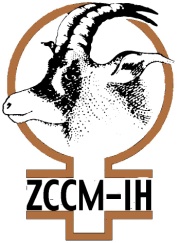 Incorporated in the Invitation for Bids (IFB)Tender for the Supply, Delivery, Installation and Commissioning of Pre-fabricated Offices and Miscellaneous Use Containers at Kasenseli Gold Mine in Mwinilunga District of North Western ProvinceONB No.: ZCCM-IH/037/20201.	ZCCM Investments Holdings Plc. has received financing from own sources toward the CAPEX for the 2019/2020 Financial Year, and it intends to apply part of the proceeds of this financing to payments under the Contract for the Supply, Delivery, Installation and Commissioning of Pre-fabricated Offices and Miscellaneous Use Containers at Kasenseli Gold Mine in Mwinilunga District of North Western Province, Tender No.: ZCCM-IH/037/2020.2.	ZCCM Investments Holdings Plc now invites sealed bids from eligible and qualified bidders for the Supply, Delivery, Installation and Commissioning of Pre-fabricated Offices and Miscellaneous Use Containers at Kasenseli Gold Mine in Mwinilunga District.3.	Bidding will be conducted through the Open National Bidding (ONB) procedures specified in the Public Procurement Act of 2008 and the Public Procurement Regulations of 2011 and is open to all bidders from Eligible Source Countries as defined in the Bidding Documents. The following CEEC preferential treatment shall be applied as part of the evaluation:3.1 Citizen-influenced company – 4%3.2 Citizen-empowered company – 8%3.3 Citizen-owned company – 12%4.	Interested eligible bidders may obtain further information from the address below and inspect the Bidding Documents at this address from 08:00 – 13:00 and 14:00 – 17:00 local time, Monday to Friday inclusive. 5.	A Site Visit shall be conducted at Kasenseli Gold Mine in Mwinilunga District on 27th May 2020 at 09:30 Hours. 6. 	Qualifications requirements include: i)	Experience as a Prime Contractor in the Supply, Delivery, Installation and Commissioning of Pre-fabricated Offices and Miscellaneous Use Containers at Kasenseli Gold Mine in Mwinilunga District must be at least two (02) contracts of a similar nature and scope in the last five (05) years; 	ii)        A minimum amount of liquid assets and/or credit facilities of 	          ZMW 1,600,000.00.6.	A complete set of Bidding Documents in English may be purchased by interested bidders ON THE SUBMISSION OF A WRITTEN APPLICATION to the address below and upon payment of a non-refundable fee of Zambian Kwacha Five Hundred (ZMW500.00).  The method of payment will be either by Cash or Bank Certified Cheque. 7.	Due to COVID-!9 pandemic, ZCCM-IH is requesting all potential bidders to deposit the non-refundable fee of Zambian Kwacha Five Hundred (ZMW500.00) stated in item 6 above into the following ZCCM-IH Account:BANK: STANDARD CHARTERED BANKBRANCH: Main BranchACCOUNT NAME: ZCCM INVESTMENTS HOLDINGS PLCACCOUNT NUMBER: 0100110001501Currency: ZMW or USD equivalent.8.	The address referred to above is: K D Kabwe (Mrs.)Procurement ManagerZCCM Investments Holdings Plc.ZCCM-IH Office Park, Stand No. 16806Alick Nkhata Road, Mass Media AreaLusaka, ZambiaTel: +260-211-388000E-mail: kabwek@zccm-ih.com.zm9.	Bids must be delivered to the address below at or before 10:00 hours on Friday, 15th June 2020. Electronic bidding shall not be permitted. Late bids will be rejected.  Bids will be opened physically in the presence of the bidders’ representatives who choose to attend in person at the address below immediately after 10:00 hours on 15th June 2020.  	All bids must be accompanied by a Bid Securing Declaration.10.	The address referred to in clause 8 is: K D Kabwe (Mrs.)Procurement ManagerZCCM Investments Holdings Plc.ZCCM-IH Office Park, Stand No. 16806Alick Nkhata Road, Mass Media AreaLusaka, ZambiaTel: +260-211-388000E-mail: kabwek@zccm-ih.com.zm